1. ПОЯСНИТЕЛЬНАЯ ЗАПИСКА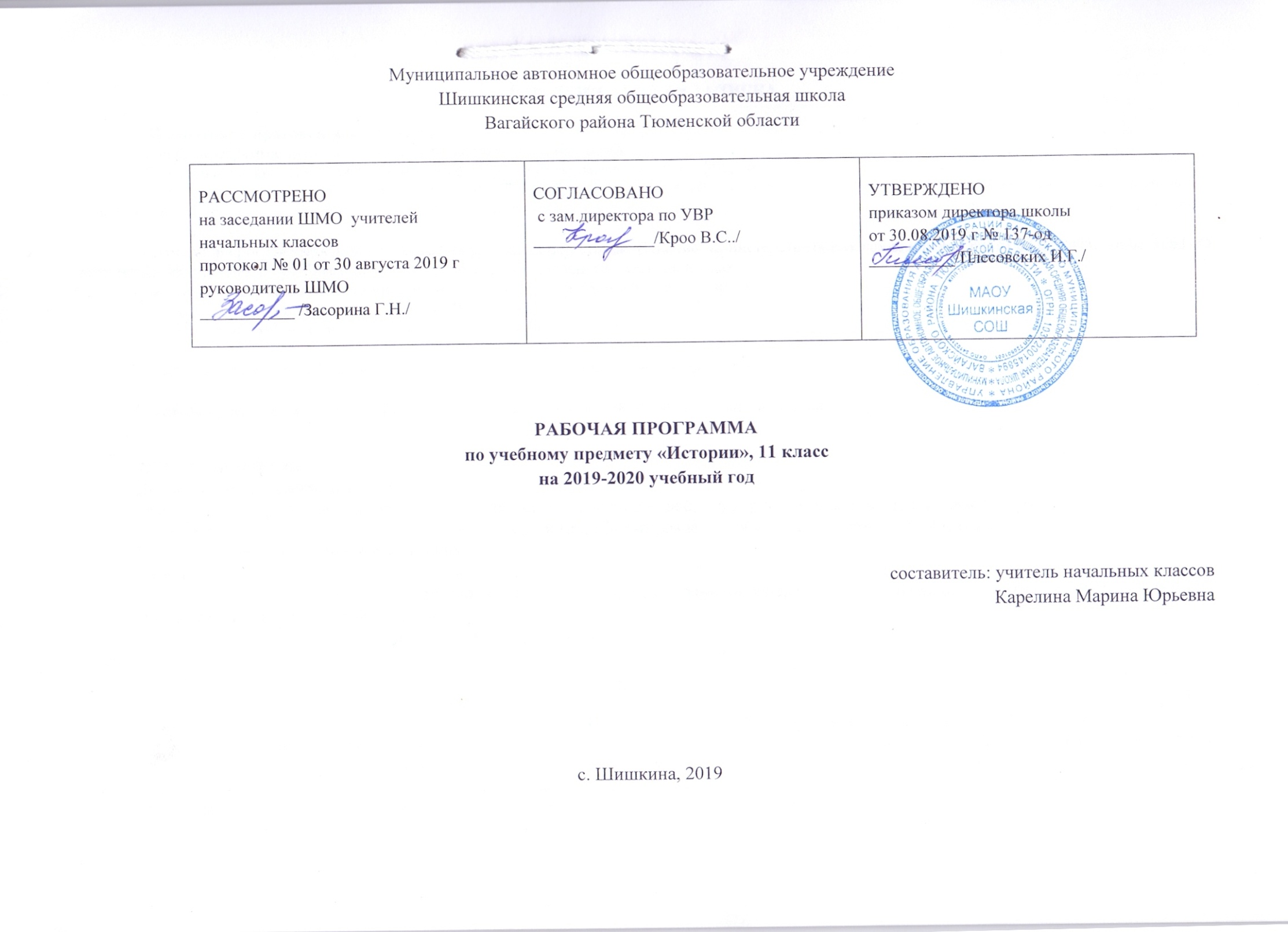     Нормативно-правовые документы: Рабочая программа по истории для 11 класса составлена на основе - Федерального Закона «Об образовании в Российской Федерации» (от 29.12. 2012 № 273-ФЗ (в редакции от 26.07.2019)); - Приказа Министерства образования и науки РФ от 28.12.2018 №345 «Об утверждении федерального перечня учебников, рекомендуемых к использованию при реализации имеющих государственную аккредитацию образовательных программ начального общего, основного общего, среднего общего образования»- примерной программы основного общего образования по истории  (Письмо Министерства образования и науки РФ от 07.07.2005г. № 03-1263 «О примерных программах по учебным предметам федерального базисного учебного плана») - авторской программы по истории для 11 класса под редакцией А. А. Данилова.- ООП СОО Муниципального автономного образовательного учреждения Шишкинской средней общеобразовательной школыИспользуется учебник «Россия и мир». 11класс. Л.Н. Алексашкина, А. А. Данилова, Л.Г. Косулина. Москва, «Просвещение, 2013.Согласно программе на изучение истории в 11 классе отводится 68 часов год, 2 часа в неделюЗнания и умения Должны знать/понимать:Основные этапы и ключевые события истории России и мира в новейший период; выдающихся деятелей истории;Важнейшие достижения культуры и системы ценностей, сформировавшиеся в ходе исторического развития;Изученные виды исторических источников.Уметь:Соотносить даты событий отечественной и всеобщей истории с веком; определять последовательность и длительность важнейших событий отечественной и всеобщей истории;Использовать текст исторического источника при ответе на вопросы; решении различных учебных задач; сравнивать свидетельства различных источников;Показывать на исторической карте территории расселения народов, границы государств, города, места значительных событий;Рассказывать о важнейших исторических событиях и их участниках, показывая знание необходимых фактов, дат, терминов; давать описание исторических событий и исторических источников; использовать приобретенные знания при написании творческих работ;Соотносить общие исторические процессы и отдельные факты, выявлять существенные черты исторических процессов, явлений и событий; группировать исторические понятия и явления по заданному признаку; объяснять смысл изученных исторических понятий и терминов, выявлять общность и различия сравниваемых исторических событий и явлений;Определять на основе учебного материала причины и следствия важнейших исторических событий;Объяснять своё отношение к наиболее значимым событиям и личностям истории России и всеобщей истории, достижениям отечественной и мировой культуры;Использовать приобретенные знания и умения в практической деятельности и повседневной жизни:Для понимания исторических причин и исторического знания событий и явлений современной жизни;Высказывания собственных суждений об историческом наследии народов мира;Объяснения исторически сложившихся норм социального поведения;Использования знаний об историческом пути и традициях народов мира в общении с людьми другой культуры, национальной и религиозной принадлежности.2. Содержание РАБОЧЕЙ ПРОГРАММЫ ПО ИСТОРИИИстория как наука (1 час). История в системе гуманитарных наук. Основные концепции исторического развития человечества: историко-культурологические (цивилизационные) теории, формационная теория, теория модернизацииВсеобщая история. Основные направления научно-технического прогресса: от технической революции конца XIX в. к научно-технической революции ХХ в. Монополистический капитализм и противоречия его развития. Кризис классических идеологий на рубеже XIX-XX вв. и поиск новых моделей общественного развития. Социальный либерализм, социал-демократия, христианская демократия. Основные этапы развития системы международных отношений в последней трети XIX – середине ХХ вв. Дискуссия об исторической природе тоталитаризма и авторитаризма Новейшего времени. Маргинализация общества в условиях ускоренной модернизации. Политическая идеология тоталитарного типа. Фашизм. Национал-социализм. Особенности государственно-корпоративных (фашистских) и партократических тоталитарных режимов, их политики в области государственно-правового строительства, социальных и экономических отношений, культуры. Мировые войны в истории человечества: экономические, политические, социально-психологические и демографические причины и последствия. Складывание международно-правовой системы. Лига наций и ООН. Духовная культура в период Новейшей истории. Формирование неклассической научной картины мира. Модернизм – изменение мировоззренческих и эстетических основ художественного творчества. Реализм в художественном творчестве ХХ в. Феномен контркультуры. Нарастание технократизма и иррационализма в массовом сознании.История России.Россия во второй половине XIX - начале XX вв.Реформы 1860-х - 1870-х гг. Отмена крепостного права. Развитие капиталистических отношений в промышленности и сельском хозяйстве. Сохранение остатков крепостничества. САМОДЕРЖАВИЕ, СОСЛОВНЫЙ СТРОЙ И МОДЕРНИЗАЦИОННЫЕ ПРОЦЕССЫ. Политика контрреформ. Российский монополистический капитализм и его особенности. Роль государства в экономической жизни страны. Реформы С.Ю. Витте. Аграрная реформа П.А. Столыпина. Нарастание экономических и социальных противоречий в условиях форсированной модернизации.Идейные течения, политические партии и общественные движения в России на рубеже веков. Революция 1905 - 1907 гг. СТАНОВЛЕНИЕ РОССИЙСКОГО ПАРЛАМЕНТАРИЗМА.Духовная жизнь российского общества во второй половине XIX - начале XX вв. Развитие системы образования, научные достижения российских ученых."Восточный вопрос" во внешней политике Российской империи. Россия в системе военно-политических союзов на рубеже XIX - XX вв. Русско-японская война.Россия в Первой мировой войне. ВЛИЯНИЕ ВОЙНЫ НА РОССИЙСКОЕ ОБЩЕСТВО.Революция и Гражданская война в РоссииРеволюция 1917 г. Временное правительство и Советы. ТАКТИКА ПОЛИТИЧЕСКИХ ПАРТИЙ. Провозглашение и утверждение Советской власти. УЧРЕДИТЕЛЬНОЕ СОБРАНИЕ. БРЕСТСКИЙ МИР. ФОРМИРОВАНИЕ ОДНОПАРТИЙНОЙ СИСТЕМЫ.Гражданская война и иностранная интервенция. Политические программы участвующих сторон. Политика "военного коммунизма". "БЕЛЫЙ" И "КРАСНЫЙ" ТЕРРОР. РОССИЙСКАЯ ЭМИГРАЦИЯ.Переход к новой экономической политике.СССР в 1922 - 1991 гг.Образование СССР. Выбор путей объединения. Национально-государственное строительство.Партийные дискуссии о путях социалистической модернизации общества. КОНЦЕПЦИЯ ПОСТРОЕНИЯ СОЦИАЛИЗМА В ОТДЕЛЬНО ВЗЯТОЙ СТРАНЕ. Культ личности И.В. Сталина. Массовые репрессии. Конституция 1936 г.Причины свертывания новой экономической политики. Индустриализация. Коллективизация. "Культурная революция". СОЗДАНИЕ СОВЕТСКОЙ СИСТЕМЫ ОБРАЗОВАНИЯ. ИДЕОЛОГИЧЕСКИЕ ОСНОВЫ СОВЕТСКОГО ОБЩЕСТВА.ДИПЛОМАТИЧЕСКОЕ ПРИЗНАНИЕ СССР. Внешнеполитическая стратегия СССР между мировыми войнами.Великая Отечественная война. Основные этапы военных действий. СОВЕТСКОЕ ВОЕННОЕ ИСКУССТВО. Героизм советских людей в годы войны. Партизанское движение. Тыл в годы войны. Идеология и культура в годы войны. СССР в антигитлеровской коалиции. Роль СССР во Второй мировой войне.Восстановление хозяйства. Идеологические кампании конца 1940-х гг. СКЛАДЫВАНИЕ МИРОВОЙ СОЦИАЛИСТИЧЕСКОЙ СИСТЕМЫ. "Холодная война" и ее влияние на экономику и внешнюю политику страны. ОВЛАДЕНИЕ СССР РАКЕТНО-ЯДЕРНЫМ ОРУЖИЕМ.Попытки преодоления культа личности. XX съезд КПСС. Экономические реформы 1950-х - 1960-х гг., ПРИЧИНЫ ИХ НЕУДАЧ. КОНЦЕПЦИЯ ПОСТРОЕНИЯ КОММУНИЗМА. ТЕОРИЯ РАЗВИТОГО СОЦИАЛИЗМА. Конституция 1977 г. ДИССИДЕНТСКОЕ И ПРАВОЗАЩИТНОЕ ДВИЖЕНИЕ.Особенности развития советской культуры в 1950 - 1980 гг. НАУКА И ОБРАЗОВАНИЕ В СССР."Застой". Попытки модернизации советского общества в условиях замедления темпов экономического роста. Политика перестройки и гласности. Формирование многопартийности. КРИЗИС КОММУНИСТИЧЕСКОЙ ИДЕОЛОГИИ. МЕЖНАЦИОНАЛЬНЫЕ КОНФЛИКТЫ.СССР в глобальных и региональных конфликтах второй половины XX в. Достижение военно-стратегического паритета СССР и США. ПОЛИТИКА РАЗРЯДКИ. АФГАНСКАЯ ВОЙНА.ПРИЧИНЫ РАСПАДА СССР.Российская Федерация (1991 - 2003 гг.)Становление новой российской государственности. Августовские события 1991 г. ПОЛИТИЧЕСКИЙ КРИЗИС СЕНТЯБРЯ - ОКТЯБРЯ 1993 Г. Конституция Российской Федерации 1993 г. МЕЖНАЦИОНАЛЬНЫЕ И МЕЖКОНФЕССИОНАЛЬНЫЕ ОТНОШЕНИЯ В СОВРЕМЕННОЙ РОССИИ. ЧЕЧЕНСКИЙ КОНФЛИКТ. Политические партии и движения Российской Федерации. Российская Федерация и страны Содружества Независимых Государств.Переход к рыночной экономике: реформы и их последствия.РОССИЙСКАЯ КУЛЬТУРА В УСЛОВИЯХ РАДИКАЛЬНОГО ПРЕОБРАЗОВАНИЯ ОБЩЕСТВА.Россия в мировых интеграционных процессах и формировании современной международно-правовой системы. РОССИЯ И ВЫЗОВЫ ГЛОБАЛИЗАЦИИ.Президентские выборы 2000 г. Курс на укрепление государственности, экономический подъем, социальную и политическую стабильность, укрепление национальной безопасности, достойное для России место в мировом сообществе.Основные итоги развития России с древнейших времен до наших дней. Значение изучения истории. Опасность фальсификации прошлого России в современных условиях. Фальсификация новейшей истории России - угроза национальной безопасности страны.ТРЕБОВАНИЯ К УРОВНЮ ПОДГОТОВКИ УЧАЩИХСЯ:В результате изучения истории на базовом уровне ученик должензнать/пониматьосновные факты, процессы и явления, характеризующие целостность и системность отечественной и всемирной истории;периодизацию всемирной и отечественной истории;современные версии и трактовки важнейших проблем отечественной и всемирной истории;историческую обусловленность современных общественных процессов;особенности исторического пути России, ее роль в мировом сообществе;уметьпроводить поиск исторической информации в источниках разного типа;критически анализировать источник исторической информации (характеризовать авторство источника, время, обстоятельства и цели его создания);анализировать историческую информацию, представленную в разных знаковых системах (текст, карта, таблица, схема, аудиовизуальный ряд);различать в исторической информации факты и мнения, исторические описания и исторические объяснения;устанавливать причинно-следственные связи между явлениями, пространственные и временные рамки изучаемых исторических  процессов и явлений;участвовать в дискуссиях по историческим проблемам, формулировать собственную позицию по обсуждаемым вопросам, используя для аргументации исторические сведения;представлять результаты изучения исторического материала в формах конспекта, реферата, рецензии;использовать приобретенные знания и умения в практической деятельности и повседневной жизни для:определения собственной позиции по отношению к явлениям современной жизни, исходя из их исторической обусловленности;использования навыков исторического анализа при критическом восприятии получаемой извне социальной информации;соотнесения своих действий и поступков окружающих с исторически возникшими формами социального поведения;осознания себя как представителя исторически сложившегося гражданского, этнокультурного, конфессионального сообщества, гражданина России.3. Учебно-тематический план4. Календарно-тематическое планирование по учебному предмету МАТЕРИАЛЬНО – ТЕХНИЧЕСКОЕ ОБЕСПЕЧЕНИЕУчебник «Россия и мир в XX – начале XXI века» Л.Н.Алексашкина, А.А.Данилов, Л.Г.Косулина М.: Просвещение 2013Методическое пособие к учебнику «Россия и мир в XX – начале XXI века» Л.Н.Алексашкина, А.А.Данилов, Л.Г.Косулина М.: Просвещение 2014Карты периода новейшей историиЭлектронные средства обученияЭнциклопедии. Словари. Справочникиhttp://www.rubricon.com/ Рубрикон. Энциклопедии, энциклопедические словари и справочники: Большая советская, иллюстрированный словарь, Брокгауз и Эфрон, словарь Даля, словари "История Отечества" и "Всемирная история", Малая медицинская энциклопедия, Всемирная энциклопедия классического искусства и др. В разделе "Образование" - ссылки на педагогические ресурсы Интернета. Предусмотрен поиск. Доступ к полным текстам статей платный.http://www.encyclopedia.ru Мир энциклопедий. Русскоязычные энциклопедии, энциклопедические словари, справочники: универсальные (Брокгауз, «Мир вокруг нас»…), отраслевые (юридическая, медико-биологическая, народы и религии мира…), региональные («Американа», «Япония от А до Я»…), специальные, персональные. http://dictionary.fio.ru/ Педагогический энциклопедический словарь. Ресурс Федерации Интернет-образования. Полная электронная версия "Педагогического энциклопедического словаря", выпущенного в 2002 году под редакцией издательства "Большая Российская ЭнциклопедияСодержание Количество часовИстория как наука. Индустриальная модернизация традиционного общества (1900-1914 гг.) 18Первая мировая война и ее последствия.  Общенациональный кризис в России 1914 – начало 1920-х гг.10Борьба демократических и тоталитарных тенденций в 20 – 30-е гг. ХХ.9Вторая мировая война 1939-1945. Великая Отечественная война народов СССР 1941-1945 гг.6Мир во второй половине ХХ – начале ХХI. От индустриального общества к информационному.23 (1ч. на обобщение)Итого 68№ урокаНазвание разделов, тем, уроковКол-во часовТип урокаОсновные виды деятельностиформы работы, формы  контроляДомашнее заданиеДатаДатаДата№ урокаНазвание разделов, тем, уроковКол-во часовТип урокаОсновные виды деятельностиформы работы, формы  контроляДомашнее задание    планфакт                                               факт                                               Всеобщая историяРаздел 1. Индустриальная модернизация традиционного общества (1900-1914 гг.) (18 ч.)Всеобщая историяРаздел 1. Индустриальная модернизация традиционного общества (1900-1914 гг.) (18 ч.)Всеобщая историяРаздел 1. Индустриальная модернизация традиционного общества (1900-1914 гг.) (18 ч.)Всеобщая историяРаздел 1. Индустриальная модернизация традиционного общества (1900-1914 гг.) (18 ч.)Всеобщая историяРаздел 1. Индустриальная модернизация традиционного общества (1900-1914 гг.) (18 ч.)Всеобщая историяРаздел 1. Индустриальная модернизация традиционного общества (1900-1914 гг.) (18 ч.)Всеобщая историяРаздел 1. Индустриальная модернизация традиционного общества (1900-1914 гг.) (18 ч.)Всеобщая историяРаздел 1. Индустриальная модернизация традиционного общества (1900-1914 гг.) (18 ч.)Всеобщая историяРаздел 1. Индустриальная модернизация традиционного общества (1900-1914 гг.) (18 ч.)1История как наука. Введение в историю ХХ века.1ВводныйИстория в системе гуманитарных наук. Индивидуальные формы работыУрок – рассказ с элементами беседы. Осуществлять рефлексию собственной деятельности на уроке.§ 1 прочитать, с. 6-10. Задания в рабочей тетради.03.0903.092Мир в начале ХХ века.1Изучение нового материалаУчаствовать в определении проблемы и постановке целей урока;Планировать свою работу на уроке;Индивидуальные формы работыУрок – рассказ с элементами беседы§ 2 прочитать, с. 10-18. Рефераты о научно-технических открытиях, ученых.04.0904.093-4Страны Европы и США в 1900-1914 гг.2Изучение нового материалаГрупповые формы работы с элементами анализа исторического документаУрок – рассказ с элементами беседы§ 3-4 пересказ,  с.18-33, вопросы с.32-33. 10.0911.0910.0911.095Экономическая модернизация в России: успехи и противоречия.1Изучение нового материалаГрупповые формы работыУрок – рассказ с элементами беседы. Осуществлять рефлексию собственной деятельности на уроке.§ 5 прочитать,  с. 33-37.            Эссе «Роль России в мировой экономике начала ХХ века».17.0917.096-7Город и деревня России в процессе модернизации.2КомбинированныйУчаствовать в определении проблемы и постановке целей урока;Планировать свою работу на уроке;Индивидуальные формы работыПроблемные задания§ 6-7 пересказ, с.38-47; вопросы с.47, проекты (темы выбирают обучающиеся).18.0924.0918.0924.098Право и традиции в российской политической системе начала ХХ в..1Изучение нового материалаГрупповые и индивидуальные формы работы, выполнение заданий в рабочей тетрадиУрок – рассказ с элементами беседы. Осуществлять рефлексию собственной деятельности на уроке.§ 8 прочитать, с. 47-53.             Реферат «Николай II», эссе «Правовое самодержавие».25.0925.099Проблемы формирования гражданского общества в России.1Изучение нового материалаВыделять главное в тексте учебника (на основе работы с информацией). Групповые формы работы с элементами анализа исторического документаУрок – рассказ с элементами беседы§ 9 прочитать, с. 53-58; опорный конспект. Задания в рабочей тетради.01.1002.1001.1002.1010Диагностическая  проверочная работа.1Изучение нового материалаУчаствовать в определении проблемы и постановке целей урока;Планировать свою работу на уроке;Индивидуальные формы работыПроблемные заданияРаботать над словарем терминов.08.1008.1011Панорама российского оппозиционного движения начала ХХ века.1Изучение нового материалаРабота с исторической картой, выступления учащихся с сообщениямиРабота в группах§ 10 пересказ, с. 58-65. Сравнительная таблица «Политические партии конца XIX– начала ХХ века»09.1009.1012-13Национальный фактор модернизации России.2Изучение нового материалаРабота с фрагментами исторических документов, групповые формы работыОсуществлять рефлексию собственной деятельности на уроке.§ 11-12 пересказ, с.65-77. 15.1016.1015.1016.1014-15Первая российская революция и ее влияние на процессы модернизации.2Изучение нового материалаРабота с фрагментами исторических документов, групповые формы работыУрок – рассказ с элементами беседы§ 13-14 прочитать, с. 77-88. Таблица «Этапы революции 1905-1907 гг.»22.1023.1022.1023.1016Национальные движения и национальная политика правительства в годы революции 1905-1907 гг. в России.1КомбинированныйВыделять главное в тексте учебника (на основе работы с информацией). Индивидуальные формы работы, работа с фрагментами исторических документовРабота с документами§ 15 пересказ,  с. 88-93. Сообщение «П.А. Столыпин»Задания в рабочей тетради05.1105.1117Столыпинская программа модернизации России.1Изучение нового материалаГрупповые и индивидуальные формы работы, выполнение заданий в рабочей тетрадиУрок – рассказ с элементами беседы. Осуществлять рефлексию собственной деятельности на уроке.§ 16 пересказ, с. 93-98.   06.1106.1118Страны Азии и Латинской Америки на пороге новейшей истории.1КомбинированныйГрупповые и индивидуальные формы работы, выполнение заданий в рабочей тетрадиУрок – рассказ с элементами беседы§ 17 пересказ, с. 98-106. 12.1112.11Раздел 2. Первая мировая война и ее последствия.  Общенациональный кризис в России 1914 – начало 1920-х гг. (10 ч.)Раздел 2. Первая мировая война и ее последствия.  Общенациональный кризис в России 1914 – начало 1920-х гг. (10 ч.)Раздел 2. Первая мировая война и ее последствия.  Общенациональный кризис в России 1914 – начало 1920-х гг. (10 ч.)Раздел 2. Первая мировая война и ее последствия.  Общенациональный кризис в России 1914 – начало 1920-х гг. (10 ч.)Раздел 2. Первая мировая война и ее последствия.  Общенациональный кризис в России 1914 – начало 1920-х гг. (10 ч.)Раздел 2. Первая мировая война и ее последствия.  Общенациональный кризис в России 1914 – начало 1920-х гг. (10 ч.)Раздел 2. Первая мировая война и ее последствия.  Общенациональный кризис в России 1914 – начало 1920-х гг. (10 ч.)Раздел 2. Первая мировая война и ее последствия.  Общенациональный кризис в России 1914 – начало 1920-х гг. (10 ч.)Раздел 2. Первая мировая война и ее последствия.  Общенациональный кризис в России 1914 – начало 1920-х гг. (10 ч.)19На фронтах  Первой мировой войны.1Изучение нового материалаУчаствовать в определении проблемы и постановке целей урока;Планировать свою работу на уроке;Индивидуальные формы работы, работа с фрагментами исторических документовУрок – рассказ с элементами беседы§ 18 пересказ, с. 107-116.  Хронологическая таблица «Основные события I мировой войны».13.1113.1120Урок-практикум «Первая мировая война»1ЗачетАктуализировать и систематизировать исторический материал по темеСоставление словаря терминов.19.1119.1121-22Война и общество.2Изучение нового материалаУчаствовать в определении проблемы и постановке целей урока;Планировать свою работу на уроке;Выделять главное в тексте учебника (на основе работы с информацией). Индивидуальные формы работыРабота с документами§ 19-20 прочитать, с. 117-127, проблемные вопросы. 20.1126.1120.1126.1123-24Февральская революция 1917 г. и возможные альтернативы развития России.2КомбинированныйУчаствовать в определении проблемы и постановке целей урока;Планировать свою работу на уроке;Работа с историческим документомУрок – рассказ с элементами беседы§ 21-22 прочитать,  с. 127-141.  Эссе «Отречение Николая II с точки зрения российского законодательства»; «Жизнь и деятельность последнего русского императора»27.1103.1227.1103.1225Октябрьская революция в России.1КомбинированныйУчаствовать в определении проблемы и постановке целей урока;Планировать свою работу на уроке;Индивидуальные формы работы, работа с фрагментами исторических документовРабота с документами§ 23 прочитать,  с.141-147. Эссе «Октябрь – зло или добро?» Задания в рабочей тетради.04.1204.1226Российское общество между красными и белыми.1Изучение нового материалаВыделять главное в тексте учебника (на основе работы с информацией). Работа с исторической картой, выступления учащихся с сообщениямиУрок – рассказ с элементами беседы§24 прочитать, с. 147-154. Рефераты:  о героях Гражданской войны , «Наш край в годы Гражданской войны»10.1210.1227Политические и социально-экономические итоги Гражданской войны в России.1Урок-повторениеАктуализировать и систематизировать исторический материал по теме Осуществлять коррекцию знаний.Осуществлять самооценку и взаимооценку.§ 25 прочитать, с. 154-162.              Эссе: «Гражданская война – трагедия народа», «Цена победы большевиков в Гражданской войне»11.1211.1228Окончание мировой войны и образование новых государств в Европе.1Урок-повторениеТестированиеСамостоятельная работа§ 26 пересказ, с.162-171.   17.1217.12Раздел 3. Борьба демократических и тоталитарных тенденций в 20 – 30-е гг. ХХ. (9 ч.)Раздел 3. Борьба демократических и тоталитарных тенденций в 20 – 30-е гг. ХХ. (9 ч.)Раздел 3. Борьба демократических и тоталитарных тенденций в 20 – 30-е гг. ХХ. (9 ч.)Раздел 3. Борьба демократических и тоталитарных тенденций в 20 – 30-е гг. ХХ. (9 ч.)Раздел 3. Борьба демократических и тоталитарных тенденций в 20 – 30-е гг. ХХ. (9 ч.)Раздел 3. Борьба демократических и тоталитарных тенденций в 20 – 30-е гг. ХХ. (9 ч.)Раздел 3. Борьба демократических и тоталитарных тенденций в 20 – 30-е гг. ХХ. (9 ч.)Раздел 3. Борьба демократических и тоталитарных тенденций в 20 – 30-е гг. ХХ. (9 ч.)Раздел 3. Борьба демократических и тоталитарных тенденций в 20 – 30-е гг. ХХ. (9 ч.)29Европа межвоенного времени в поисках перспектив развития.1ВводныйУчаствовать в определении проблемы и постановке целей урока;Планировать свою работу на уроке;Индивидуальные и групповые формы работыУрок – рассказ с элементами беседы. Осуществлять рефлексию собственной деятельности на уроке.§ 27 прочитать,  с.172-183. Вопросы, доклад «Роль личности в истории» (на примере Гитлера, Муссолини, Франко, Блюма, Рузвельта)18.1218.1230Россия  нэповская: поиск оптимальной модели строительства социализма1Изучение нового материалаХарактеризовать политическое устройство   русского государства. Работа с фрагментами исторических документов, выполнение заданий в рабочей тетрадиУрок – рассказ с элементами беседы§ 28 прочитать,  с.184-194. Сообщение «Можно ли считать нэповскую экономику рыночной?»24.1224.1231СССР на путях форсированной модернизации.1Изучение нового материалаУчаствовать в определении проблемы и постановке целей урока;Планировать свою работу на уроке;Проблемные задания. Осуществлять рефлексию собственной деятельности на уроке.§ 29 пересказ с.195-203.  25.1225.1232Национальная политика СССР в 20-30-е гг. ХХ в.1Изучение нового материалаГрупповые и индивидуальные формы работы выполнение заданий в рабочей тетрадиРабота с документами. Осуществлять рефлексию собственной деятельности на уроке.§ 30 пересказ, с.204-212. 14.0114.0133Страны Азии: борьба продолжается.1КомбинированныйИндивидуальные формы работыУрок – рассказ с элементами беседыИндивидуальные формы работы, работа с фрагментами исторических документов§ 31 пересказ,  с.212-219.  15.0115.0134Культура в меняющемся мире.1Изучение нового материалаИндивидуальные формы работы, работа с фрагментами исторических документовУрок – рассказ с элементами беседы§ 32 пересказ, с.219-229, индивидуальные задания, тесты.  21.0121.0135Международные отношения в 20-30-е гг. ХХ в.1Изучение нового материалаУчаствовать в определении проблемы и постановке целей урока;Планировать свою работу на уроке;Показывать на исторической карте новые государства на рубежах России.  Работа с историческим документом .Урок – рассказ с элементами беседы§33 прочитать22.0122.0136Диагностическая  работа.1ПовторениеУрок – рассказ с элементами беседыИндивидуальные формы работы, работа с фрагментами исторических документовПодготовка к зачету. Задания в рабочей тетради.28.0128.0137Урок – практикум 1ПовторениеУчаствовать в определении проблемы и постановке целей урока;Планировать свою работу на уроке;Работа с текстом учебникаРабота с документами и иллюстрациямиДоработать словарь терминов.29.0129.01Раздел 4. Вторая мировая война 1939-1945. Великая Отечественная война народов СССР 1941-1945 гг. (6 ч.)Раздел 4. Вторая мировая война 1939-1945. Великая Отечественная война народов СССР 1941-1945 гг. (6 ч.)Раздел 4. Вторая мировая война 1939-1945. Великая Отечественная война народов СССР 1941-1945 гг. (6 ч.)Раздел 4. Вторая мировая война 1939-1945. Великая Отечественная война народов СССР 1941-1945 гг. (6 ч.)Раздел 4. Вторая мировая война 1939-1945. Великая Отечественная война народов СССР 1941-1945 гг. (6 ч.)Раздел 4. Вторая мировая война 1939-1945. Великая Отечественная война народов СССР 1941-1945 гг. (6 ч.)Раздел 4. Вторая мировая война 1939-1945. Великая Отечественная война народов СССР 1941-1945 гг. (6 ч.)Раздел 4. Вторая мировая война 1939-1945. Великая Отечественная война народов СССР 1941-1945 гг. (6 ч.)Раздел 4. Вторая мировая война 1939-1945. Великая Отечественная война народов СССР 1941-1945 гг. (6 ч.)38Истоки Второй мировой войны.1Изучение нового материалаГрупповые и индивидуальные формы работы, выполнение заданий в рабочей тетрадиУрок – рассказ с элементами беседы. Осуществлять рефлексию собственной деятельности на уроке.§ 34 пересказ04.0204.0239Крупнейшие военные операции Второй мировой войны.1КомбинированныйУчаствовать в определении проблемы и постановке целей урока;Планировать свою работу на уроке;Индивидуальные формы работыУрок – рассказ с элементами беседы§ 35 прочитать. Таблица «Сражения Великой Отечественной войны»; подготовка реферата  (тема Великой Отечественной войны)05.0205.0240Экономические системы в годы войны.1Урок-закреплениеСамостоятельная работаИндивидуальные формы работы, работа с фрагментами исторических документов§ 36 прочитать вопросы, подготовиться к семинару, сообщение «Холокост»11.0211.0241Власть и общество в годы войны.1Изучение нового материалаВыделять главное в тексте учебника (на основе работы с информацией). Групповые и индивидуальные формы работы, выполнение заданий в рабочей тетрадиЛекция с элементами беседы§ 37 пересказ Презентации по теме урока.12.0212.0242Человек на войне.1Контрольная работаАктуализировать и систематизировать исторический материал§ 38 прочитать. Подготовиться к уроку конференции, сообщения: «Наука. Образование. Художественная культура», «Мастера культуры – фронту»18.0218.0243Особенности развития науки и культуры в годы Второй мировой войны.1Изучение нового материалаГрупповые и индивидуальные формы работы, выполнение заданий в рабочей тетради, составление схемыОсуществлять рефлексию собственной деятельности на уроке.§39 прочитать. Таблица «Международные конференции глав держав СССР, Великобритании и США»19.0219.02Раздел 5. Мир во второй половине ХХ – начале ХХI. От индустриального общества к информационному. (23ч. + 2 ч. на обобщение материала)Раздел 5. Мир во второй половине ХХ – начале ХХI. От индустриального общества к информационному. (23ч. + 2 ч. на обобщение материала)Раздел 5. Мир во второй половине ХХ – начале ХХI. От индустриального общества к информационному. (23ч. + 2 ч. на обобщение материала)Раздел 5. Мир во второй половине ХХ – начале ХХI. От индустриального общества к информационному. (23ч. + 2 ч. на обобщение материала)Раздел 5. Мир во второй половине ХХ – начале ХХI. От индустриального общества к информационному. (23ч. + 2 ч. на обобщение материала)Раздел 5. Мир во второй половине ХХ – начале ХХI. От индустриального общества к информационному. (23ч. + 2 ч. на обобщение материала)Раздел 5. Мир во второй половине ХХ – начале ХХI. От индустриального общества к информационному. (23ч. + 2 ч. на обобщение материала)Раздел 5. Мир во второй половине ХХ – начале ХХI. От индустриального общества к информационному. (23ч. + 2 ч. на обобщение материала)Раздел 5. Мир во второй половине ХХ – начале ХХI. От индустриального общества к информационному. (23ч. + 2 ч. на обобщение материала)44Послевоенный мир.1Изучение нового материалаУчаствовать в определении проблемы и постановке целей урока;Планировать свою работу на уроке;Индивидуальные формы работы, работа с фрагментами исторических документовРабота с документами§ 40 прочитать. Групповые задания: 1.Доказать, что источником развязывания «холодной войны» был СССР. 2. Доказать, что источником развязывания «холодной войны» были США.25.0225.0245Общество в движении.1Изучение нового материалаВыделять главное в тексте учебника (на основе работы с информацией). Планировать свою работу на уроке;Работа с исторической картойУрок – рассказ§ 41 прочитать. Эссе «Должны ли существовать ограничения научных исследований?»26.0226.0246США во второй половине ХХ – начале ХХI вв.: становление сверхдержавы.1Изучение нового материалаГрупповые и индивидуальные формы работы, выполнение заданий в рабочей тетрадиУрок – рассказ с элементами беседы. Осуществлять рефлексию собственной деятельности на уроке.§ 42 пересказ.03.0303.0347Страны Западной Европы во второй половине ХХ – начале ХХI вв.  1Комбинированный Составление схемы, выделять (в тексте учебника) и называть основные признаки социальных групп, характеризовать их;сообщения учащихся о первых РомановыхРабота в группах§ 43 пересказ.04.0304.0348Послевоенный СССР: альтернативы развития.1Изучение нового материалаВыделять главное в тексте учебника (на основе работы с информацией). Групповые и индивидуальные формы работы, выполнение заданий в рабочей тетради. Осуществлять рефлексию собственной деятельности на уроке.§ 44 пересказ10.0310.0349Советская экономика в 1953-1991 гг.1Изучение нового материалаГрупповые и индивидуальные формы работы, выполнение заданий в рабочей тетради, составление схемыРабота с документами§ 45 прочитать. Реферат «Личность в истории» (историческая личность по выбору обучающихся)11.0311.0350Советская политическая система в 1953-1991гг.1Изучение нового материалаУчаствовать в определении проблемы и постановке целей урока;Планировать свою работу на уроке;Характеризовать политическое устройство    государства. Работа с исторической картойУрок – рассказ с элементами беседы. Осуществлять рефлексию собственной деятельности на уроке.§ 46 пересказ17.0317.0351Советская федерация в 1953-1991 гг.1Изучение нового материалаИндивидуальные формы работыИндивидуальные формы работы, работа с фрагментами исторических документов§ 47 прочитать. План-перечисление «Факторы, способствующие распаду СССР».18.0318.0352Духовный мир и повседневный быт советского человека.1Изучение нового материалаУчаствовать в определении проблемы и постановке целей урока;Планировать свою работу на уроке;Работа с исторической картойУрок – рассказ с элементами беседы§ 48 прочитать. Презентации по теме урока.31.0331.0353-54Страны Восточной Европы в 1945 - начале ХХI в.: в поисках своего пути.2Изучение нового материалаРабота с исторической картойУрок – рассказ с элементами беседы. Осуществлять рефлексию собственной деятельности на уроке.Индивидуальные формы работы, работа с фрагментами исторических документов§ 49-50 пересказ01.0407.0401.0407.0455-56Страны Азии и Африки: освобождение и пути модернизации.2КомбинированныйУчаствовать в определении проблемы и постановке целей урока;Планировать свою работу на уроке;Работа с исторической картойРабота с документами. Характеризовать социальное развитие Русского государства  XVII века;§ 51-52,  с.345-360. Задания в рабочей тетради.08.0408.0457-58Страны Латинской Америки: реформы и революции.2КомбинированныйПланировать свою работу на урокеВыделять главное в тексте учебника (на основе работы с информацией).Осуществлять рефлексию собственной деятельности на уроке.Работа с исторической картойКарта «Страны Латинской Америки в конце ХХ – начале ХХI в.».14.0415.0414.0415.0459Международные отношения во второй половине ХХ - начале ХХI вв.  1Изучение нового материалаПланировать свою работу на урокеВыделять главное в тексте учебника (на основе работы с информацией).Работа с исторической картойИндивидуальные формы работы, работа с фрагментами исторических документов§ 55 прочитать. Эссе «Роль политических лидеров в современных международных отношениях».21.0421.0460Эволюция советской внешней политики в 1953-1991 гг.1Изучение нового материалаПланировать свою работу на урокеВыделять главное в тексте учебника (на основе работы с информацией).Осуществлять рефлексию собственной деятельности на уроке.Работа с исторической картой§ 56 пересказ22.0422.0461Политические   реформы 90-х гг. ХХ в.  в  России.1Изучение нового материалаПланировать свою работу на урокеВыделять главное в тексте учебника (на основе работы с информацией).Индивидуальные формы работы, работа с фрагментами исторических документов§ 57 пересказ28.0428.0462Экономика и население России в 90-е гг. ХХ  в.1Изучение нового материалаПланировать свою работу на урокеВыделять главное в тексте учебника (на основе работы с информацией).§ 58 пересказ29.0429.0463Духовная культура в эпоху научно-технического прогресса.1Изучение нового материалаПланировать свою работу на урокеВыделять главное в тексте учебника (на основе работы с информацией).Индивидуальные формы работы, работа с фрагментами исторических документов§ 59 прочитать. Подготовиться к семинару. 05.0505.0564Основные тенденции развития культуры России в 90-е гг. ХХ в.1Изучение нового материалаПланировать свою работу на урокеВыделять главное в тексте учебника (на основе работы с информацией).Осуществлять рефлексию собственной деятельности на уроке.§ 60 прочитать. Заполнить таблицу «Духовная жизнь современной России».06.0506.0565Россия в начале ХХI в.  1Изучение нового материалаПланировать свою работу на урокеВыделять главное в тексте учебника (на основе работы с информацией).Работа с исторической картой§ 61 прочитать. Составить схему «Основные направления политики президента РФ В.В. Путина в 2000-2008 гг.»12.0512.0566Россия и глобальные проблемы современного мира.1Изучение нового материалаПланировать свою работу на урокеВыделять главное в тексте учебника (на основе работы с информацией).С. 413-420 прочитать. Повторить основные вопросы, понятия, темы, подготовиться к зачету.13.0513.0567Обобщение «Мир во второй половине ХХ – начале ХХI»1ПовторениеПланировать свою работу на урокеОсуществлять рефлексию собственной деятельности на уроке.Записи в тетрадях повторить19.0519.0568Фальсификация новейшей истории России – угроза национальной безопасности страны.1Изучение нового материалаПланировать свою работу на урокеОсуществлять рефлексию собственной деятельности на уроке.20.0520.05